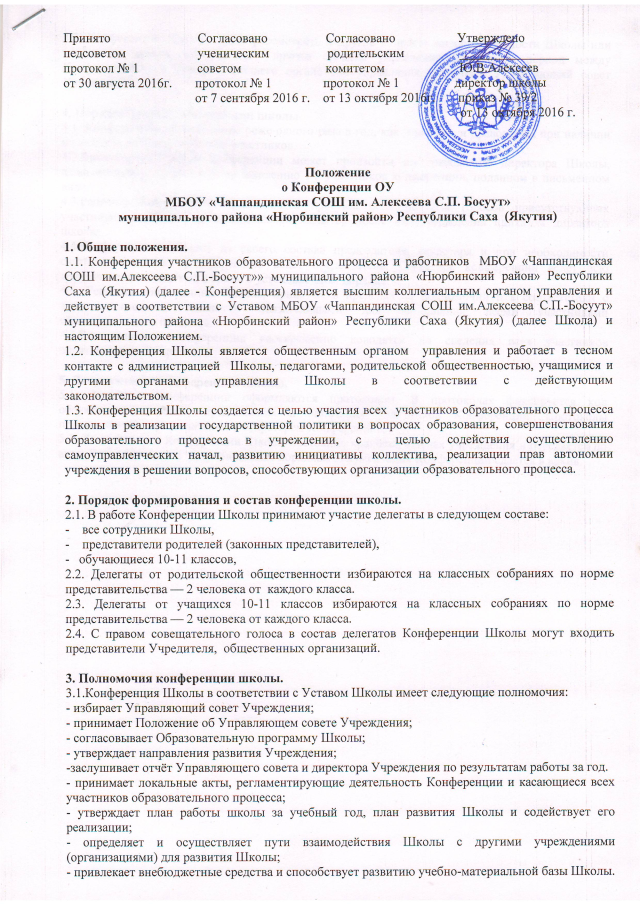 Принято                           Согласовано                  Согласовано                   Утвержденопедсоветом                      ученическим                  родительским                 _________________                                                                                                                  протокол № 1                  советом                          комитетом                       Ю.В.Алексеев от 30 августа 2016г.       протокол № 1                протокол № 1                 директор школы                                         от 7 сентября 2016 г.    от 13 октября 2016г.       приказ № 39/2                                                                                                                                                                                                            от 13 октября 2016 г.                                                                                                                                                                Положение о КонференцииОУМБОУ «Чаппандинская СОШ им. Алексеева С.П. Босуут»муниципального района «Нюрбинский район» Республики Саха  (Якутия)1. Общие положения.1.1. Конференция участников образовательного процесса и работников  МБОУ «Чаппандинская СОШ им.Алексеева С.П.-Босуут»» муниципального района «Нюрбинский район» Республики Саха  (Якутия)(далее - Конференция) является высшим коллегиальным органом управления и  действует в соответствии с Уставом МБОУ «Чаппандинская СОШ им.Алексеева С.П.-Босуут» муниципального района «Нюрбинский район»Республики Саха (Якутия) (далее Школа) и настоящим Положением.1.2. Конференция Школы является общественным органом  управления и работает в тесном контакте с администрацией  Школы, педагогами, родительской общественностью, учащимися и  другими органами управления Школы в соответствии с действующим                  законодательством.1.3. Конференция Школы создается с целью участия всех  участников образовательного процесса Школы в реализации  государственной политики в вопросах образования, совершенствования образовательного процесса в учреждении, с  целью содействия осуществлению самоуправленческих начал, развитию инициативы коллектива, реализации прав автономии  учреждения в решении вопросов, способствующих организации образовательного процесса.2. Порядок формирования и состав конференции школы.2.1. В работе Конференции Школы принимают участие делегаты в следующем составе:-    все сотрудники Школы,-    представители родителей (законных представителей),-   обучающиеся 10-11 классов,2.2. Делегаты от родительской общественности избираются на классных собраниях по норме представительства — 2 человека от  каждого класса.2.3. Делегаты от учащихся 10-11 классов избираются на классных собраниях по норме представительства — 2 человека от каждого класса.2.4. С правом совещательного голоса в состав делегатов Конференции Школы могут входить представители Учредителя,  общественных организаций.3. Полномочия конференции школы.3.1.Конференция Школы в соответствии с Уставом Школы имеет следующие полномочия:- избирает Управляющий совет Учреждения;- принимает Положение об Управляющем совете Учреждения;- согласовывает Образовательную программу Школы;- утверждает направления развития Учреждения;-заслушивает отчёт Управляющего совета и директора Учреждения по результатам работы за год.- принимает локальные акты, регламентирующие деятельность Конференции и касающиеся всех участников образовательного процесса;- утверждает план работы школы за учебный год, план развития Школы и содействует его реализации;- определяет и осуществляет пути взаимодействия Школы с другими учреждениями (организациями) для развития Школы;- привлекает внебюджетные средства и способствует развитию учебно-материальной базы Школы.3.2. Конференция Школы может рассмотреть и другие вопросы жизнедеятельности Школы или передавать данные полномочия  другим органам управления Школы. В период между Конференциями в качестве высшего органа самоуправления выступает Управляющий совет Учреждения. 4. Порядок работы конференции школы.4.1. Конференция созывается не реже одного раза в год, как  правило, и правомочна при наличии на ней 2/3 списочного состава участников.4.2.Внеочередной созыв конференции может произойти по требованию директора Школы, педагогического Совета или по заявлению 1/3 участников конференции, поданном в письменном виде.4.3.Решения Конференции принимаются простым большинством голосов присутствующих участников и принимают обязательный характер после их утверждения приказом директора школы.4.4.Конференция избирает из своего состава председателя, секретаря и при необходимости счетную комиссию. Конференцию ведет председатель. Секретарь конференции ведет всю документацию и сдает ее в архив в установленном порядке.4.5. Решения конференции Школы, принятые в пределах ее полномочий и в соответствии с законодательством, являются обязательными для исполнения всеми участниками образовательного процесса.4.6.Все решения конференции своевременно доводятся до сведения всех участников образовательного процесса.5. Документация конференции школы.5.1. Заседания конференции оформляются протоколом. В протоколах фиксируется ход обсуждения вопросов, предложения и замечания участников Конференции. Протоколы подписываются председателем и секретарем Конференции.5.2. Документация Конференции Школы постоянно хранится в делах учреждения и передается по акту. В соответствии с  установленным порядком документация Конференции сдается в архив.